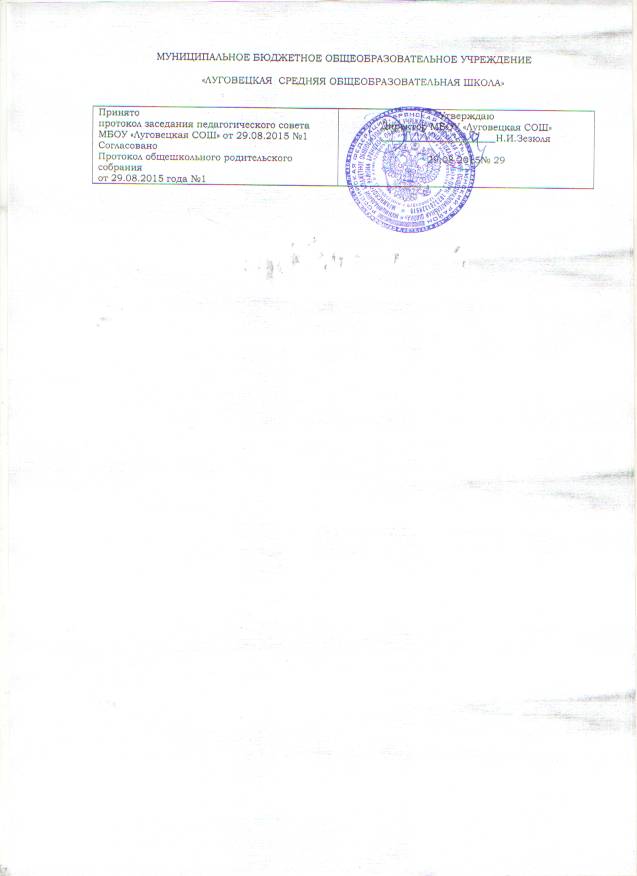 Положение о  РЕЖИМЕ  РАБОТЫ Общие положения1.1. Настоящее положение разработано в соответствии с Федеральным законом от 29.12.2012 г. № 273-ФЗ «Об образовании в Российской Федерации», Постановлением Главного государственного санитарного врача Российской Федерации от 29.12.2010 г. № 189 «Об утверждении СанПиН 2.4.2.2821-10 «Санитарно-эпидемиологические требования к условиям и организации обучения в общеобразовательных учреждениях»», Уставом образовательного учрежденияи распространяется на обучающихся по программам начального общего, основного общего, среднего общего образования.1.2. Настоящее Положение регламентирует режим работы, в том числе режим занятий обучающихся Муниципального бюджетного  общеобразовательного учреждения «Луговецкая средняя  общеобразовательная  школа» Мглинского района Брянской области, далее – МБОУ «Луговецкая СОШ».1.3. Настоящее Положение регламентирует функционирование МБОУ «Луговецкая СОШ» в период организации образовательного процесса, каникул, летнего отдыха обучающихся, а также график посещения школы участниками образовательного процесса и иными лицами.1.4. Режим  работы МБОУ «Луговецкая СОШ» определяется приказом директора в начале учебного года.1.5. Режим работы МБОУ «Луговецкая СОШ», график посещения школы участниками образовательного процесса и иными лицами действует в течение учебного года. 1.6. Режим работы директора МБОУ «Луговецкая СОШ» и его заместителя определяется с учетом необходимости обеспечения руководства деятельностью ОУ.1.7. Настоящее Положение утверждено с учетом мнения  представительного органа работников ОО, совета обучающихся ОО и родителей (законных представителей) несовершеннолетних обучающихся.2. Цели и задачи2.1. Упорядочение организации и осуществления образовательной деятельности в соответствие с нормативно-правовыми документами.2.2. Обеспечение конституционных прав обучающихся  на образование и здоровьесбережение.3. Режим работы во время организации образовательного процессаОрганизация образовательного процесса в МБОУ «Луговецкая СОШ» регламентируется учебным планом, календарным учебным графиком, расписанием учебных занятий, расписанием звонков.Продолжительность учебного года.Учебный год начинается, как правило, 1 сентября. Продолжительность  учебного года в 1 классе равна 33 недели, во 2-11 классах – не менее 34 недель. В 9-м и 11-м классах продолжительность 4-й четверти и летних каникул определяется с учетом прохождения обучающимися государственной итоговой аттестации.3.2.  Регламентирование образовательного процесса.Учебный год делится на четыре четверти, 2 полугодия.Продолжительность каникул в течение учебного года составляет не менее 30 календарных дней и регулируется ежегодно календарным учебным графиком. Календарный учебный график является частью образовательной программы, на каждый учебный год утверждается приказом директора школы.1-я  учебная четверть — 9 недель, каникулы — 8дней;2-я  учебная четверть — 7 недель, каникулы — 13дней;3-я  учебная четверть — 10 недель, каникулы — 9 дней;4-я  учебная четверть — для  1-4, 9,11 классов – 8 недель (без учета государственной итоговой аттестации в 9 и 11 классах),                              для  5-8,10 классов -  9 недель,      каникулы — 13 недель.Для обучающихся 1-класса устанавливаются в течение учебного года дополнительные недельные  каникулы (7 календарных дней).3.3. Регламентирование образовательного процесса на неделю.Продолжительность учебной / рабочей недели:- 5-ти дневная рабочая неделя с двумя выходными днями в группе кратковременного пребывания детей дошкольного возраста;- 5-ти дневная учебная неделя с двумя выходными днями в 1-11 классах.Регламентирование образовательного процесса на день.Учебные занятия организуются в одну смену, занятия кружков, секций, внеурочная деятельность и т. п. организуются во второй половине дня. Перерыв между учебными занятиями и дополнительными не менее 45минут. Работа спортивных секций, кружков, кабинета информатики допускается только по расписанию, утвержденному директором школы.3.4.2. Начало занятий в 8.30.Продолжительность урока: во 2-11  классах  45 минут.Для обучающихся 1-го класса  устанавливается следующий ежедневный режим занятий:в сентябре и октябре — по 3 урока продолжительностью 35 минут;в ноябре и декабре — по 4 урока продолжительностью 35 минут;с января по май — по 4 урока продолжительностью 40 минут, допустимо проводить  1 день в неделю  5 уроков за счет урока физической культуры.В середине учебного дня (после третьего урока) проводится динамическая пауза продолжительностью 40 минут.3.4.3. Начало работы группы кратковременного пребывания детей дошкольного возраста в 9.15. Окончание работы в 12ч. 10 мин.3.4.4. Расписание учебных занятий составляется в строгом соответствии с требованиями «Санитарно-эпидемиологических правил и нормативов СанПиН 2.4.2.2821-10», утвержденных Постановлением главного государственного санитарного врача РФ от 29 декабря 2010 г. № 189.3.4.5. Расписание уроков составляется отдельно для обязательных и факультативных занятий. Факультативные занятия следует планировать на дни с наименьшим количеством обязательных уроков. 3.4.6. Максимально допустимая недельная нагрузка в академических часах при 5-дневной неделе, не более:21 часа – в 1 классах 23 часов  -  во 2-4 классах29 часов – в 5 классах30 часов – в 6 классах		32 часов – в 7 классах		33 часов -  в 8-9 классах34 часов – в 10-11 классахУчебная недельная нагрузка распределяется равномерно в течение учебной недели.3.4.7. Образовательную недельную нагрузку необходимо равномерно распределять в течение учебной недели, при этом объем максимальной допустимой нагрузки в течение дня должен составлять:- для обучающихся 1-х классов не должен превышать 4 уроков и 1 день в неделю - не более 5 уроков за счет урока физической культуры;- для обучающихся 2-4-х классов - не более 5 уроков;- для обучающихся 5 - 6-х классов - не более 6 уроков;- для обучающихся 7 - 11-х классов - не более 7 уроков.3.4.8. Перед началом каждого урока  подается  звонок.   Классные руководители и учителя во время перемен контролируют дисциплину обучающихся.3.4.9. Продолжительность перемен между уроками составляет 10 минут, для 1 класса -  не менее 15 минут. Для организации двухразового горячего питания (завтрак и обед) предусмотрены  большие перемены: после первого урока - продолжительностью 20 минут,  после четвертого урока - продолжительностью 30 минут.3.4.10. Режим внеурочной деятельности регламентируется расписанием работы кружков, секций, детских общественных объединений. При проведении внеурочных занятий продолжительностью более 1 академического часа организуются перемены – 10 минут для отдыха со сменой вида деятельности.3.4.11. Дежурство по МБОУ «Луговецкая СОШ»  педагогов, классных коллективов и их классных руководителей определяется графиком дежурств, составленным в начале учебного года.3.4.12. Время начала работы каждого учителя – за 15 минут до начала первого урока. Дежурство учителей  по школе начинается за 20 минут до начала учебных занятий и заканчивается через 20 минут после окончания последнего урока. 3.4.13. Организацию образовательного процесса осуществляют учителя, педагоги и специалисты в соответствии с перечнем обязанностей, установленных «Должностной инструкцией».  3.4.14. Запрещается впускать в здание школы посторонних (иных) лиц без предварительного разрешения. К иным лицам относятся: представители общественности, представители администрации поселения, другие лица, не являющиеся участниками образовательного процесса. Учителям категорически запрещается впускать в класс посторонних лиц без предварительного разрешения директора образовательного учреждения, а в случае его отсутствия – заместителя директора по учебно-воспитательной работе.3.4.15. Педагогам категорически запрещается вести прием родителей во время уроков.  Встречи педагогов и родителей обучающихся осуществляются на переменах или вне уроков педагога по предварительной договоренности.3.4.16. Прием родителей (законных представителей) директором школы осуществляется ежедневно с 15.00 до 16.00 ч.3.4.17. Категорически запрещается отпускать обучающихся с уроков на различные мероприятия (репетиции, соревнования) без разрешения администрации школы.3.4.18. Категорически запрещается удаление обучающихся из класса, моральное или физическое воздействие на обучающихся.3.4.19. Изменения в расписание разрешается вносить только с разрешения директора школы или лица, его замещающего. Категорически запрещается производить замену уроков по договоренности между учителями без разрешения администрации школы.3.4.20. Изменение в режиме работы МБОУ «Луговецкая СОШ»   определяется приказом директора школы в соответствие с нормативными  правовыми документами в случаях объявления карантина,  приостановления образовательного процесса в связи с понижением температуры наружного воздуха.4.  Режим работы в выходные и праздничные дни4.1. Работа сотрудников в выходные и праздничные дни осуществляется в соответствии со статьями 111,112 Трудового Кодекса Российской Федерации и регламентируется приказом директора.5. Режим работы во время каникул5.1. Порядок организации каникул ежегодно утверждается на заседании  педагогического совета в соответствии с рекомендациями Департамента образования и науки Брянской области, с учетом необходимости равномерного распределения учебной нагрузки и времени отдыха обучающихсяпри четвертной (полугодовой) системе организации образовательного процесса.5.2. В период осенних, зимних, весенних каникул педагогический и учебно-вспомогательный персонал работают согласно утвержденному плану работы, графиками работ с указанием видов деятельности, которую будет выполнять педагог на каникулах. В этот период он может привлекаться к педагогической, методической, организационной работе, связанной с реализацией образовательной программы в пределах установленного ему объема учебной нагрузки (педагогической работы).  6. Режим работы в период летнего отдыха обучающихся и воспитанников6.1. Организация воспитательного процесса в МБОУ «Луговецкая СОШ» в летний период регламентируется приказом директора МБОУ «Луговецкая СОШ».6.2. Режим рабочего времени педагогических работников устанавливается с учетом выполняемой ими работы и определяется правилами внутреннего трудового распорядка образовательного учреждения, графиками работы, коллективным договором. 7. Охрана здоровья обучающихся7.1. Образовательное учреждение создает условия, гарантирующие охрану и укрепление здоровья обучающихся.7.2. Медицинское обслуживание обучающихся образовательного учреждения обеспечивает орган здравоохранения, который наряду с администрацией, педагогическими работниками образовательного учреждения несёт ответственность за проведением лечебно-профилактических мероприятий.